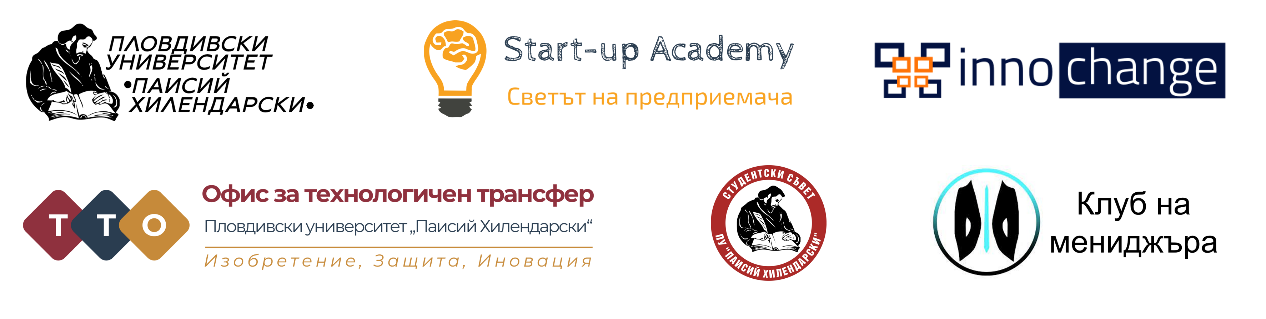 МАКЕТ НА СТАРТ-ЪП ПРОЕКТна ................................................(име на фирмата)Общо представяне на стартъпаИме на фирмата ..........................Седалище и адрес на фирмата...........................................Фирмата се представлява от ...........................(име, презиме, фамилия, длъжност)Телефон за контакт ..............................Е-mail..............................................................Основна дейност на фирмата........................................................................................Структура на собственост............................................................................................Брой постоянно заети лица (прогноза)........................................................................I. Въведение1. Кратко представяне на проекта – предимства.2. Оценка на възможността за практическа реализация на проекта, срок, условия, реалистичност.3. Очакван икономически ефект от проекта.4. Иновативност.II. Фирмен профил1. Обща характеристика на фирмата.1.1. Име на фирмата и основна информация за нея.1.2. Юридическа форма (ЕООД, ООД, ЕТ и др.)1.3. История на фирмата – защо се насочвате към този старт-ъп, какво ви мотивира, в какъв срок може да стартирате бизнес дейност; важни моменти от фирменото развитие, конкуренти.1.4. Структура на собствеността на фирмата. Финансиране и дялове в собствеността; съдружници.1.5. Мениджърски екип - длъжност, образование, друга квалификация, от кога (ще) работи във фирмата, предишни местоработи.1.6. Персонал - брой, образование, квалификация и професионален опит, предоставени възможности за квалификация, форма на трудово правоотношение, трудово възнаграждение.2. Описание на дейността.2.1. Организация на дейността.2.2. Опис на дълготрайните материални активи (машини и съоръжения).3. Цели на дейността - очаквано развитие на фирмата, нови пазари или продукти.3.1. Краткосрочни - до 2 години.3.2. Средносрочни - до 5 години - пазарни позиции, конкурентоспособност.3.3. Дългосрочни (визия) - личното виждане на предприемача.III. Икономическа част1. Пазари.1.1. Дефиниране на пазара (вътрешен, външен, договори, начин на плащане, цени) и определяне на пазарната ниша на фирмата.1.2. Анализ на конкурентите - силни и слаби страни. Идентификация на основните клиенти - номенклатура, географски регион, цени. Прогноза за бъдещо развитие на пазара (търсене, цени, географски граници, възможни рискове и т.н.). Преценка на конкурентоспособността на фирмата - реализация на продукцията/услугата, договори, начин на плащане, цени, сравнителни предимства (цена на работната ръка, квалификация на персонала, методи на продажба).IV. Икономически характеристики на проекта1. Описание (граници) на проекта1.1. Кратко описание на продукта или услугата1.2. Условия за реализация на проекта. 1.3. Конкурентоспособност на предлагания продукт/услуга - обхват на асортимента, специфични продукти, цени, дистрибуция, работно време, сезонна зависимост, екология и опазване на околната среда.1.4. Пазар - определяне на реалистичен дял от пазара за новия продукт/услуга.1.5. Обща стойност на проекта - определяне на необходимите финансови ресурси за реализацията му.1.6. Източници на финансиране.V. Обобщение и заключение - Изводи относно устойчивостта на проектаЗащо смятате, че проектът Ви е приложим на практика?Каква е ползата в регионален и национален мащаб от реализирането на Вашия проект?VI. ПриложенияТаблица № 1. Предполагаем начален капиталОбновление/ремонт						    _____________________Оборудване								    _____________________Инсталиране на оборудването			    _____________________Услуги, консумативи					    _____________________Първоначални разходи за материали		     _____________________Правни, консултантски и други такси	     _____________________Лицензи и разрешителни				     _____________________Телефон и депозити за други битови услуги  _____________________Осигуровки								     _____________________Първоначална реклама					     _____________________Непредвидени разходи					     _____________________Общо първоначален капитал			     _____________________Таблица № 2. Разходи за един месецЗаплати/допълнителни разходи за служителите		__________Суровини и материали за производство				__________Наем												__________Реклама											__________Консумативи										__________Битови разходи (ток, вода, отопление)				__________Осигуровки											__________Данъци												__________Поддръжка											__________Доставка / транспортни								__________Други												__________Общо разходи										__________Форматиране:Обем на старт-ъп проект – до 25 страници. Страниците трябва да бъдат във формат А4 (21cm x 29,7cm). Текстът се разполага в 30 реда на страница, при минимум 66 машинописни удара на ред. При форматирането на текста се спазват следните параметри:- Шрифт (Font): Times New Roman (или друг подходящ), размер 12 пункта (12 pt.), стил нормален (Regular), курсив (Italic) само за ключови понятия;- Междуредие (Line spacing): 1,5 lines;- Всеки абзац започва с отстъп (First line) 1,25 cm;- Горе (top) – 2,54 cm; долу (down) – 2,54 cm; ляво (left) – 3,5 cm; дясно (right) – 2,5 cm- Бележки под линия: шрифт Times New Roman, размер 10 pt., междуредие Single;- Основният текст и бележките под линия да бъдат двустранно подравнени (Alignment: Justified);- Номерация на страниците: долу или горе, центрирано или вдясно, с арабски цифри.Този текст е форматиран!